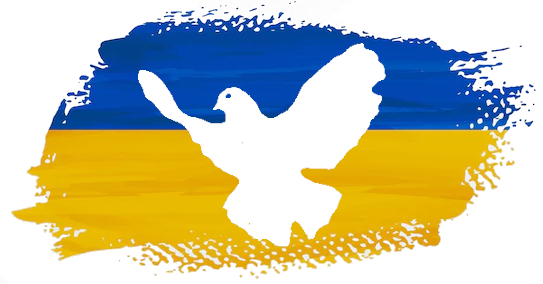 21.05.2022 von 14 – 18 Uhr Infos zum Spendenlauf zugunsten der Menschen in der UkraineOrt der Veranstaltung: Hartplatz Argenthal, Zugang über die Straße „Am Sportplatz“Vor der Veranstaltung suchen die Kinder Sponsoren, die bereit sind, für jede vom Kind gelaufene Runde einen bestimmten Betrag zu spenden. Sponsorenkarten werden per Elternbrief verteilt bzw. stehen für Kinder, die nicht die Grundschule Argenthal besuchen, unter www.grundschule-argenthal.de zur Verfügung.Bitte Sponsorenkarte am Tag der Veranstaltung mitbringen!Die Runde ist ein ungefähr 300 m langer Spaß- und Hindernisparcours auf dem Hartplatz in ArgenthalGestartet werden kann zu einem beliebigen Zeitpunkt zwischen 14 und 18 Uhr. Es kann beliebig oft gestartet, pausiert und wieder gelaufen werdenAm Ende jeder Runde erhält das Kind ein Gummiband, um die Anzahl der gelaufenen Runden nachzuweisenDer Spendenlauf ist für das Kind dann beendet, wenn die Sponsorenkarte abgegeben und der Spendenbetrag errechnet wirdDie Spende kann vor Ort bar gezahlt oder in der Woche nach dem Spendenlauf auf das Konto des Fördervereins überwiesen werden (IBAN DE19 5606 1472 0008 3396, BIC GENODED1KH, Verwendungszweck: „Spendenlauf“ und Name des Kindes)Die Spenden sollen kleinen Hilfsorganisationen im näheren Umfeld zu Gute kommen: www.hunsrück-hilft.de sowie einer privaten Organisation, die den Transport von Sachspenden in die Ukraine organisiert: https://nahe-news.de/2022/03/31/zwei-schwestern-organisieren-den-11-hilfstransport-in-die-ukraine/--------------------------------------------------------------------------------------------------------------------------------AnmeldungBitte bis zum 16.05.2021 bei der Klassenlehrerin abgebenName, Vorname des Kindes/der Kinder: _____________________________________________Klasse(n)  	 Kindergarten     1. Klasse     2. Klasse     3. Klasse     4. KlasseWir nehmen mit ___ Kindern und ___ Erwachsenen (Zuschauern) am Spendenlauf teil.Zusätzlich möchten wir den Spendenlauf unterstützen durch Hilfe beim Aufbau (12 bis ca. 13 Uhr) 	 Hilfe beim Abbau (18 – 19 Uhr) Hilfe bei der Bewirtung (14 – 16 Uhr)       	 Hilfe bei der Bewirtung (16 – 18 Uhr)Unterschrift: _____________________________________